Заданиес 27.04 по 3.05.201 год обученияТема: «Рисование дерева»Рисуем красивый силуэт дерева. Намечаем в центре круг желтого цвета.Далее используем оранжевый и красный цвет.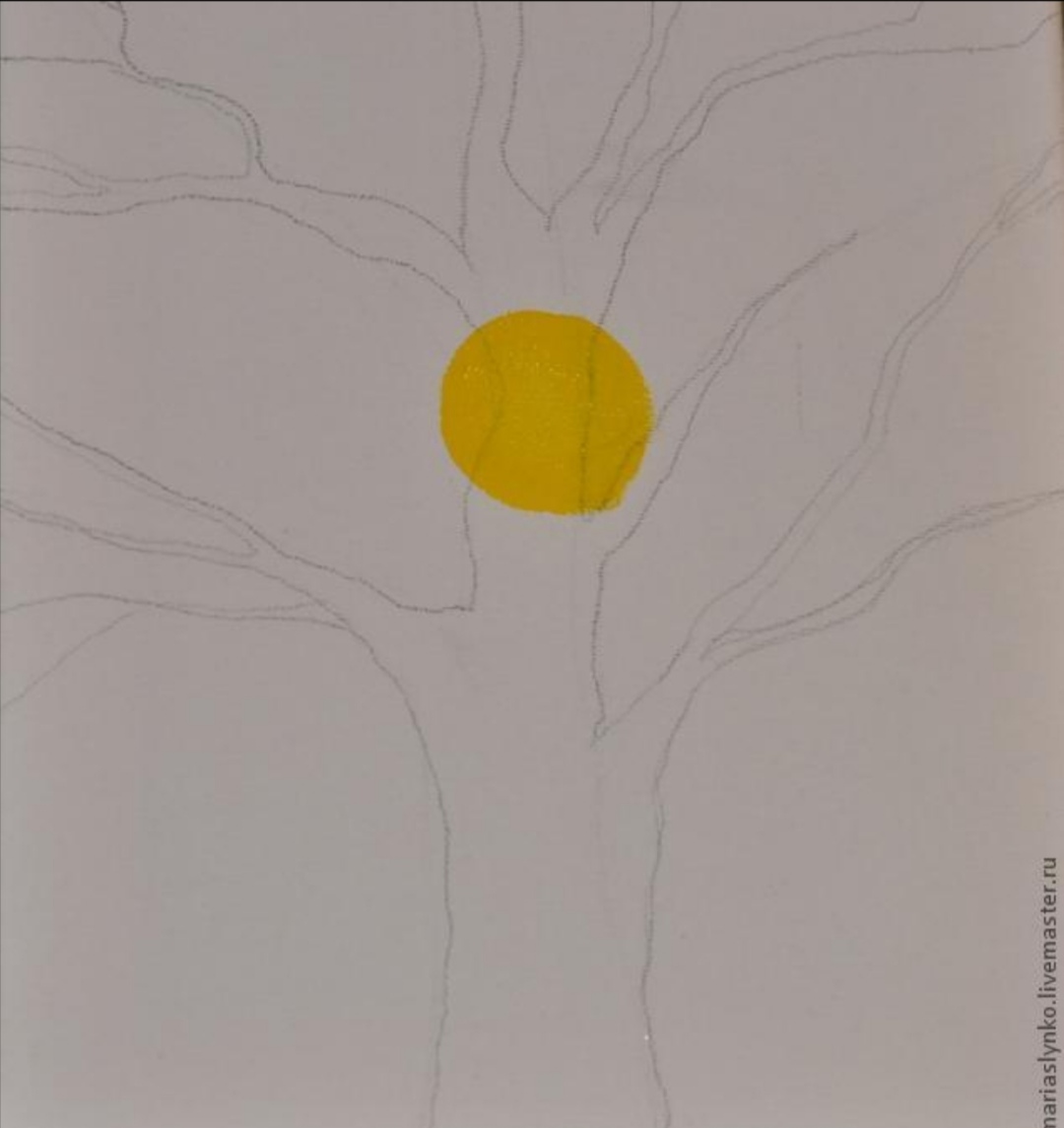 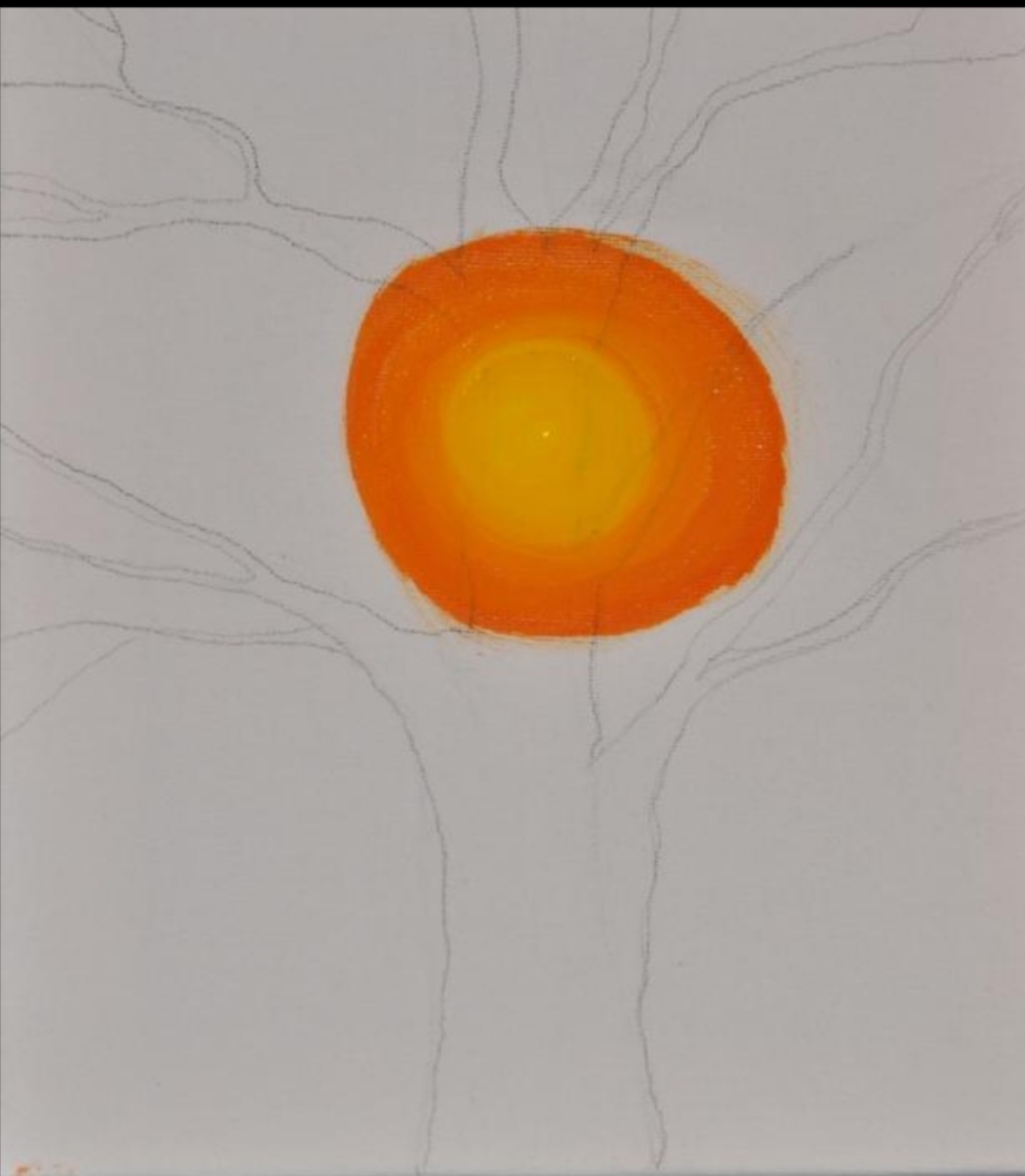 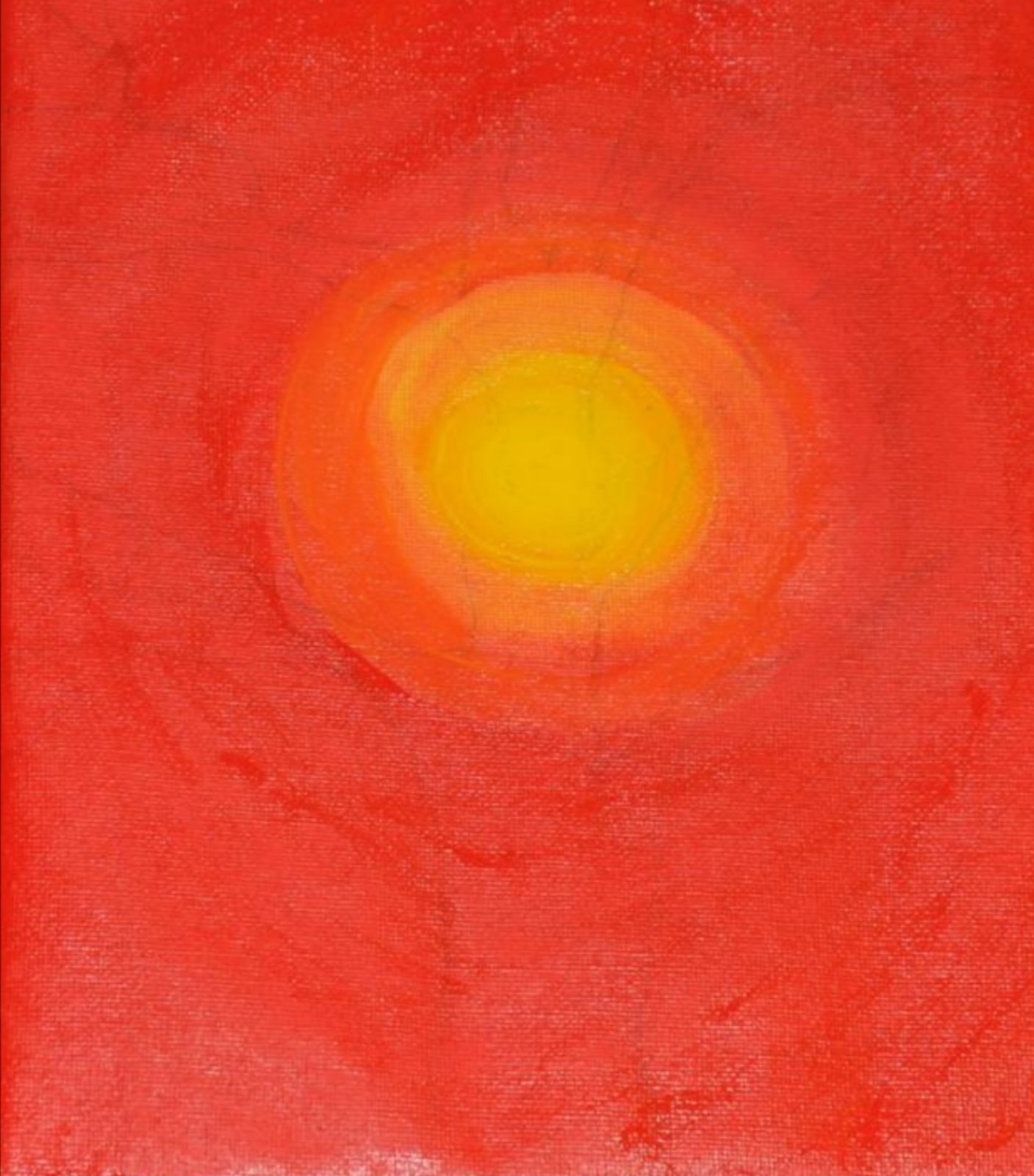 